NAMRATA CHAWLA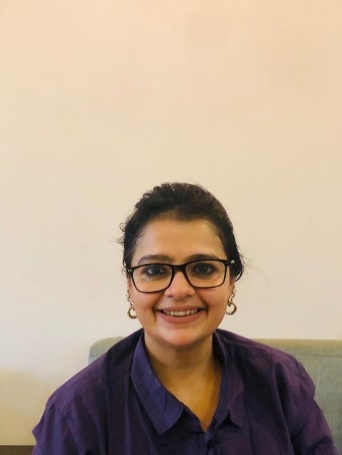  chawlanamrata8@gmail.com |   + 91-9811155060 |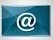 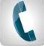 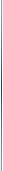 |Qualified MBTI Practitioner| Soft Skills Trainer| Behavior Training Specialist| Career Counsellor|Multi-faceted professional having more than 2 decades of combined experience in Education & Student Counseling as well as Entrepreneurial roles. Evolved into a core, qualified and expert Educationist, Counsellor & Skill Development professional, with expertise in working closely with students & parents as a supportive advisor through the challenges of micro as well as macro environment. Expertise spans across career development, academic achievement, social behavior, and mental & physical health. Recognized for ability to build rapport with students and collaborate with teachers and parents to establish effective support networks. Leveraging education & professional experience to cultivate a stimulating and supportive environment to allow the students to reach their fullest potential.Recognized as an Educationist and Student Enabler, passionate about stirring positive changes among students. Innate capability to identify learners who need mentoring, implementing confidence-building activities, identifying barriers to learning, monitoring student progress, organizing group activities, and taking part in educational opportunities to update their knowledge. Possess exemplary analytical skills, empathy, a non-judgmental approach, and problem-solving ability.Effective communicator with a track record of anticipating needs implementing programs evaluating results and using outcomes to plan for further improvement. Successfully mentors’ members of cross-functional teams providing exceptionally high level of support toward goal achievement. Experience of delivering interactive experiential workshops on facilitation skills, cross cultural communication, tolerating dissent and developing professional development and change management.Sept’22-Jan’23 Teacher Trainer for Macmillan EducationJuly’22 till date-Leadership trainer with PersonageOctober ’21 till March’22- Part time Language Trainer with 1 to 1 ProgressMarch’23 till date-Counselling psychologist with Nirvana AppApril’20 till date Aristocrat- Online Zoom workshops on Advanced Presentation skills, Active Listening skills, Interpersonal skills and Storytelling, Email writing.June-July ’22 Financial Literacy Training for Delhi Skill and Entrepreneurship University September ’21 HCL Techbee Webinar for students1 Jan ’21- Empaneled as a coach with True Purpose WorldwideDec ’20-Feb ’21- Communication workshop with the Department of Education, Tripura and Macmillan PublishersAug ’20- Sept ‘21 Part time Trainer faculty with Safe EducateJuly-Sept’20- Tecuto Education- Psychological Assessment for students.April’20- till date online English trainer with TutorcompMarch ’20- CitiXsys Workshop on Corporate Communication and Body Language 2019-December-February ‘20 Pullman Hotel Corporate communication training to the managers.May 2019- till October ‘21 Linguistic AcademyPerforming the role of an English language trainer.Performing a multi-faceted role focusing on personality training, IELTS training and language assessments.Interacting with the prospective as well as existing students, identifying their skills, mapping them with the market & industry preferences and suggesting suitable career choicesSept- Dec 2019- Delhi English Project cycle 3June 2019-Delhi English Project cycle 2Senior TeacherSpearheading a team of ~ 15 teachers, while shouldering end-to-end responsibility of their professional development and performance management activitiesResponsible for ensuring Teaching Quality Standards for teaching and learning are met, while implementing effective systems & mechanism to gather learner and teacher feedback, while keeping a tab on the attendance records as wellPlaying a pivotal role in ensuring in-depth analysis of data to determine underlying learner needs and identify improvements to course & service deliveryHandling the entire Documentation & Reporting for end of course reports to be submitted to the Academic ManagerResponsible to identify teacher training needs based on objective tools including a minimum of two observations per teacher and per cycleSeptember 18- Nov 18: Delhi English Project  Performing the role of an English language trainer.  Completed two batches of spoken English program, successfully completing pre and post assessment for the class 11 students on the cefr levels.November 2018- April 2019: International Language School of Canada English Language Trainer/ Program ManagerPerforming the role of an English language trainer, having successfully led the Learn to Earn Program for the institution as well in the pastSuccessfully trained and placed students in varied spheres of industry through focused & tailor-made enablement approach2017- 2019: Terracotta LearningsExternal Consultant/ Life Skills Workshops (Delhi/NCR Schools)Undertook & executed independent project-based assignments across the country for the organizationEngaged with the student community while conducting life skills workshops in various schools such as Gyanshree school, Noida and Heritage School, Vasant KunjAssessed & delivered tools based & experience-based learning sessions involving emotional skills, logical reasoning, critical thinking & social skills apart from thinking skills, social skills & emotional well-being for school students.2017: 2018 April-March: Himjyoti School, DehradunTaught & tutored students by planned, prepared & presented lessons as well as exercises, questionnaires and assignments for students of class 11 especially focusing on the spoken English.2016- 2017: Univariety, Hyderabad Freelance-Trainer/Counseling ConsultantConducted detailed analytical workshops & one-on-one student counseling sessions with young students to enable & empower them for future employment opportunities and critical higher education decisionsCollaborated with the entire ecosystems including teachers, administrators and parents to ensure synergetic efforts are in place to drive the students in a positive manner towards their aspirations & goalsSupported students to understand and overcome social or behavioral problems through individual and group counselingApr 15- Sep 15: Blue Bells International School, New Delhi PRTTaught & tutored students by planned, prepared & presented lessons as well as exercises, questionnaires and assignments for students at various levelsStayed up to date with changes and developments in the structure of the curriculum2009-2012: Goodwill Hospital, Noida2006- 2009: Karina Hotels (Serviced Apartments), Delhi-NCR 2002-2005: Clothing Line “Irrespective”1998-2002: Law firmExcelled in developing business strategies, allocating resources, hiring & managing staff, maintaining business accounts, developing & implementing marketing plans and ensuring high quality customer serviceDemonstrated exemplary skills including Vision, Leadership, Business Acumen, Team Building, Finance & Budgeting and Customer Engagement to drive businesses across industries including Healthcare, Hospitality, Apparel and Legal ConsultancyMBTI Certification from CPP Asia PacificCertificate of English Language Teaching to Adults (CELTA), British CouncilTrain the Trainer (IELTS) FROM British CouncilCompleted certification on ‘How to change a life’ organized by Centre for Social and behavior change (CSBC) and AshokaEx- 2022Certified Trainer for National Skills Development Corporation (NSDC)Certified Master Trainer for National Skills Development Corporation (NSDC)Green Belt Certified Career Counsellor (GCC) from University of California and LAParenting Skills Guidance & Counseling Expert | Feeling Minds (Under Dr Chinu Aggarwal, Founder Director) | Jan 2018Certified soft skills trainer from ICBITrain the Trainer accreditation from NABET (Quality Council of India)Prevention of Sexual harassment at Work (POSH) from Centre for Skill Development & TrainingCurrently completing Associated Certified Coach (ACC) accreditation from International Coaching Federation (ICF)Post Graduate Diploma in Counseling Psychology | Institute of Behavioral and Management Sciences | 2018Clinical Hypnotherapy | Hypnotherapy | 2018Neuro Linguistic Programming | Richard BrandlerB.Ed. | Lucknow University | 2014Bachelor of Commerce | Delhi University | 1997Empaneled as a Teacher Trainer with Next EducationTeacher trainer with Edudrome for providing BBC spoken English program across schools for grade 3-8